VIDE         GRENIER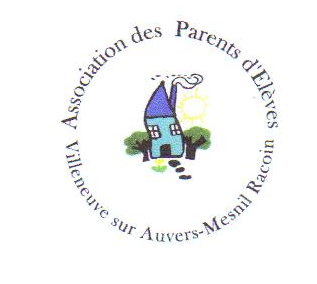 DIM 22 MaiMESNIL-RACOIN   Salle polyvalente  06.83.14.48.69              5€ le m linéaire